УКРАЇНАПОЧАЇВСЬКА  МІСЬКА  РАДАСЬОМЕ  СКЛИКАННЯДВАНАДЦЯТА  СЕСІЯРІШЕННЯ  Від  «  »  ___________  2016 року                                                              ПРОЕКТПро затвердження технічної документаціїіз землеустрою щодо встановлення (відновлення) меж земельних  ділянок внатурі (на місцевості) в с.Старий Тараж, вул. Шкільна , 2  та передачу на праві постійного користування Старотаразькій ЗОШ І-ІІ ступенів               Розглянувши лист Старотаразької ЗОШ І-ІІ ступенів Почаївської міської ради (вх.№656 від 04.10.2016 р.), в якому дирекція школи просить затвердити технічну документацію із землеустрою щодо встановлення (відновлення) меж земельних  ділянок в натурі (на місцевості) для будівництва та обслуговування закладів освіти; для дослідницьких та навчальних цілей в с. Старий Тараж, вул. Шкільна, 2 та передати дані ділянки на праві постійного користування, керуючись ст.ст. 12,79,92,107,125,126,186 Земельного кодексу України, ст. 26  Закону України “Про місцеве самоврядування в Україні ”, ст. 25 Закону України "Про землеустрій", ст. 21 Закону України "Про державний земельний кадастр", Закону України "Про державну реєстрацію речових прав на нерухоме майно та їх обтяжень", сесія Почаївської міської ради                                                           В И Р І Ш И Л А : Затвердити Старотаразькій ЗОШ І-ІІ ступенів Почаївської міської ради  технічну документацію із землеустрою щодо встановлення (відновлення) меж  земельної ділянки в натурі (на місцевості) площею 1,8400  га для будівництва та обслуговування будівель закладів освіти за кадастровим номером     6123488200:02:001:0242 у  с. Старий Тараж,   вул. Шкільна, 2,  землі житлової та громадської забудови в межах населеного пункту. Передати Старатаразькій ЗОШ І-ІІ ступенів Почаївської міської ради на праві постійного користування земельну ділянку площею 1,8400 га для будівництва та обслуговування будівель закладів освіти в с. Старий Тараж, вул.Шкільна,2.Затвердити Старотаразькій ЗОШ І-ІІ ступенів Почаївської міської ради  технічну документацію із землеустрою щодо встановлення (відновлення) меж  земельної ділянки в натурі (на місцевості) площею 0,5000  га для дослідних і навчальних цілей за кадастровим номером     6123488200:02:001:0243 у  с. Старий Тараж,   вул. Шкільна, 2,  землі сільськогосподарського призначення в межах населеного пункту. Передати Старатаразькій ЗОШ І-ІІ ступенів Почаївської міської ради на праві постійного користування земельну ділянку площею 0,5000 га для дослідних та навчальних цілей в с. Старий Тараж, вул.Шкільна,2.Зареєструвати речові права на земельну ділянку у встановленому законодавством порядку.Контроль за   виконанням даного рішення покласти на постійну депутатську комісію з питань містобудування, архітектури, земельних відносин та охорони навколишнього природного середовища.   Новаковська І.Ю.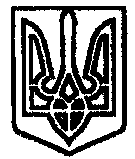 